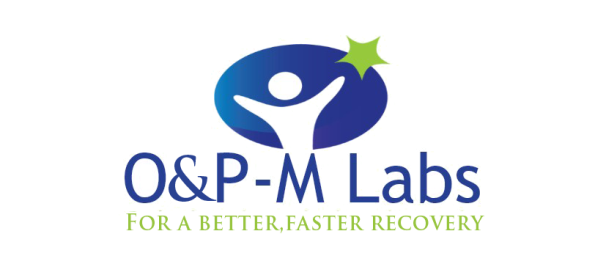 DESCRIPTION:This orthesis is used for the re-adaptation of the hand of patients who have suffered injuries to ligaments, tendons muscles, and/or skin.EXERCISES:The orthesis uses a unique system to create key and precise exercises to the affected fingers. Patients require two distinct orthesis to recover but our product would allow the two exercises to be performed.ADVANTAGES:Reliable pulley systemComponents easily replacedFlexibility and simplicity StandardizationCost reductionsCONTACTKevin.dubord@gmail.comPhone: 514 262-0871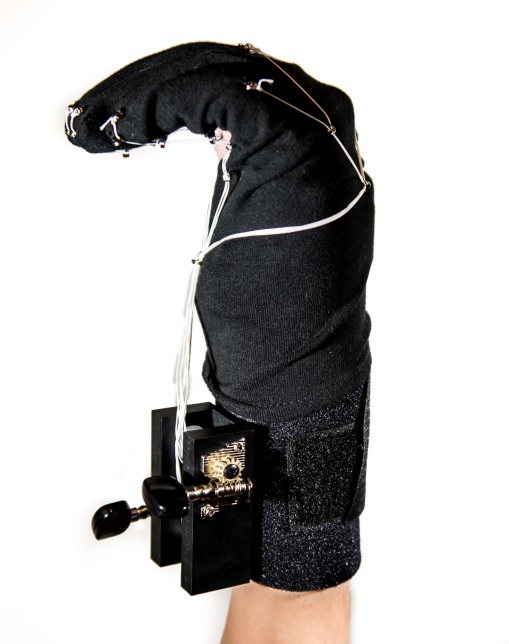 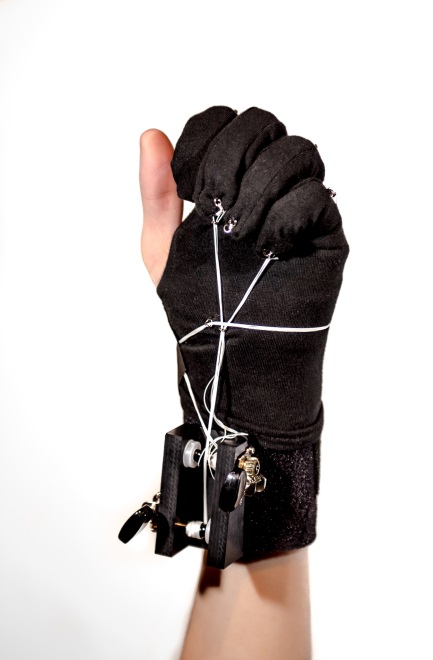 This exercise requires the flexion of the metacarpophalangeal jointThis exercise requires the flexion of the two interphalangeal joints